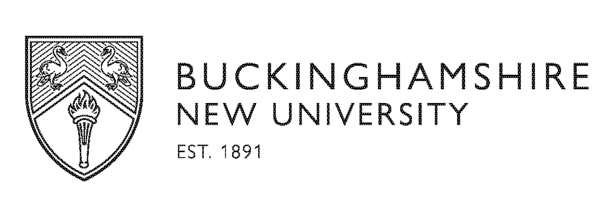 BA (Hons) Fashion Promotion and Communication Additional Course CostsThere are costs associated with all studies, additional to the tuition fee, which require consideration, when planning and budgeting for expenditure. Costs are indicative and for the total length of the course shown unless otherwise stated and will increase with inflation; depending on the programme they may include equipment, printing, project materials, study trips, placement activities, DBS and/or other security checks. Additional course costs for BA (Hons) Fashion Promotion and Communication are outlined below: Books and other Texts Students will be required to purchase texts and journals to support their study programme. The minimum, average cost of books for students studying on a degree course is assumed as £100 per year. PrintingWe recommend a minimum budget of £50 per year for basic printing/photocopying costs. Additionally, there are additional costs associated with photographic printing which can range from £50 per year, rising to £500 per year for final year exhibition prints. Magazine printing can cost between £25 - £100 and these estimated costs are entirely dependent on individual choice of presentation, paper stock, size etc. For example, students whose work is most appropriately viewed as a projection or a video piece would incur little or no costs. Equipment/Materials At least 3-4 SD cards or compact flash cards (16GB/32GB) are recommended, as well as a portable storage drive (1TB/2TB) and at least 2 USB memory sticks (16GB/32GB) will cost approximately £200. Optional additional costs can include laptops £600 - £1500 depending upon model and specification as well as up to £100 per year for photographic paper (darkroom use), film etc.Study Trips Compulsory study tours and trips within the UK will cost between £100 and £200 per year with optional overseas trips estimated at between £200 and £1000. In year or end of year exhibitions and projects This course requires a degree exhibition and major projects so additional costs will be incurred. These costs can be discussed in detail with your course team and some will be linked to a professional skills element of the course where organised fundraising for such activities may be included. Additionally, there may be an optional summer exhibition organised externally at the end of your studies. Materials costs for these events will vary depending on scale and selection, and could be between £100 - £500. Graduation Graduation costs per student are estimated at £100 - £200 total. This is an optional cost for all students as attending graduation is not a requirement in order to have a degree conferred.Opportunity ModulesYou can choose from a range of modules on offer, and these may incur a small cost, for example, for materials or travel to locations or work-based learning experiences. They will range from one module to another – please check the module information or ask your course team for details.